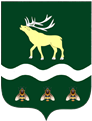 АДМИНИСТРАЦИЯЯКОВЛЕВСКОГО МУНИЦИПАЛЬНОГО ОКРУГА ПРИМОРСКОГО КРАЯ РАСПОРЯЖЕНИЕОб утверждении Комплексного плана мероприятий по профилактике правонарушений и обеспечению правопорядка, благополучия и безопасности жителей Яковлевского муниципального округа  на 2024 годВ целях организации деятельности по реализации прав органов местного самоуправления Яковлевского муниципального округа  в сфере профилактики правонарушений, предусмотренных статьей 12 Федерального закона от 23 июня 2016 года № 182-ФЗ «Об основах системы профилактики правонарушений в Российской Федерации», в рамках участия органов местного самоуправления в осуществлении профилактики правонарушений в Приморском крае (статья 6 Закона Приморского края от 05 июля 2017 года № 142-КЗ «Об отдельных вопросах в сфере профилактики правонарушений в Приморском крае») на территории Яковлевского муниципального  округаУтвердить Комплексный план мероприятий по профилактике правонарушений и обеспечению правопорядка, благополучия и безопасности жителей Яковлевского муниципального округа  на 2024 год (далее - Комплексный план на 2024 год).Начальнику отдела по исполнению административного законодательства  Администрации Яковлевского муниципального округа  (Пояркова А.А.) взять под контроль выполнения мероприятий  Комплексного плана на 2024 год.Руководителям структурных подразделений Администрации Яковлевского муниципального округа (Новикова В.В., Шилова Н.С., Гусаков Э.В., Растворова Е.В., Котенок В.И.), руководителям муниципальных учреждений Яковлевского муниципального округа (Костенко С.В., Дудка Т.И.):обеспечить выполнение мероприятий Комплексного плана на 2024 год;ежеквартально до 10 числа месяца, следующего за отчетным кварталом, предоставлять информацию о выполнении мероприятий Комплексного плана на 2024 год в отдел по исполнению административного законодательства Администрации Яковлевского муниципального округа. Руководителям:  КГКУ «ПЦЗН» в Яковлевском муниципальном районе, Отдела по Яковлевскому муниципальному району КГКУ «Центр социальной поддержки населению Приморского края»,   Арсеньевского филиала краевого казенного автономного учреждения социального обслуживания «Приморский центр социального обслуживания населения», Филиала по Яковлевскому району ФКУ УИИ ГУФСИН России по Приморскому краю, отделения полиции № 12 МО МВД России «Арсеньевский» рекомендовать:выполнение мероприятий Комплексного плана на 2024 год.ежеквартально до 10 числа месяца, следующего за отчетным кварталом, предоставлять информацию о выполнении мероприятий Комплексного плана на 2024 год в отдел по исполнению административного законодательства Администрации Яковлевского муниципального округа. Ежеквартально заслушивать ответственных исполнителей об итогах работы по реализации мероприятий Комплексного плана на 2024 год на заседаниях Межведомственной комиссии по профилактике правонарушений и обеспечению правопорядка, благополучия и безопасности жителей Яковлевского муниципального округа.    Контроль исполнения настоящего распоряжения возложить на заместителя главы Администрации Яковлевского муниципального округа Шилова С.А.И.о. главы Яковлевского муниципального округа              		                                  Е.Г. Подложнюкот29.03.2024с. Яковлевка№  346   -ра